                                                 Волшебный бисер 2 группа  Занятие  по теме «Клубничка с цветочками из бисера».Цель: изготовление композиции из бисера  «Клубничка с цветочками»                                   Задачи:                                                                 - сохранение народных традиций декоративно-прикладного творчества ;            - научить ориентироваться в изготовлении много детальных  предметов из бисера;                                                                      - развитие мелкой моторики, фантазии, воображения.Ход занятия:Куст клубники из бисера — отличный способ украсить настенную полку или кухонный стол. Эта ягода всегда ассоциируется с летом и теплом. «Вырастить» такой куст можно всего за один вечер. А еще это может стать хорошим вариантом детской поделки для школы.Перед тем, как сплести клубнику из бисера, нужно подготовить следующие материалы:Бисер № 8 зеленого, белого, желтого, черного и красного цвета.Проволока, размером 0,5 мм;Флористическая лента.Схематические изображения.Ножницы.Декоративный горшочек для композицииЯгодки клубнички из бисера создаются в технике параллельного плетения:Берем проволоку, отмеряем линейкой 30 сантиметров и отрезаем. Таких отрезков подготавливаем пять штук. Ягодка клубнички состоит из пяти частей, сплетенных между собойОриентируясь на ниже расположенную схему плетем параллельной техникой
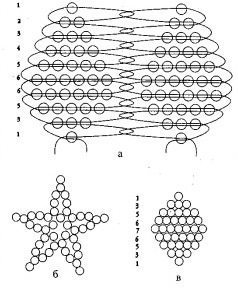 Для этого делим отрезок проволоки пополам и нанизываем 3 красные бисеринки. Один из концов проволочки продеваем через 2 бусины во встречном направлении. Таким образом, формируется первых два ряда.В следующем ряду набираем 3 бисерины на правый конец проволочки, а левым навстречу проходим через отверстия набранных бусин. Тщательно затягиваем проволочку, следим, чтобы она не перекручивалась.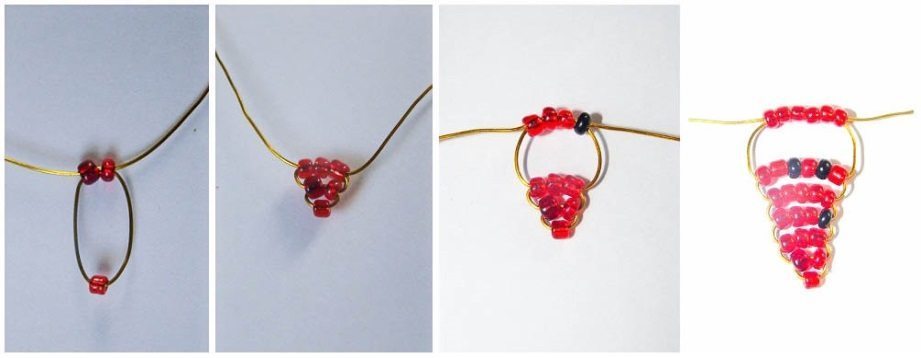 На следующем этапе плетения нанизываем 1 черную и 3 красные бисеринки, проходя свободным концом через них.Пятый ярус формируется из 5 бусин красного оттенка.Шестой ряд формируют красная, черная, красная, черная бисерины и 2 бусины красного цвета.Чтобы лучше понять процесс, ориентируйтесь на фото, расположенное ниже.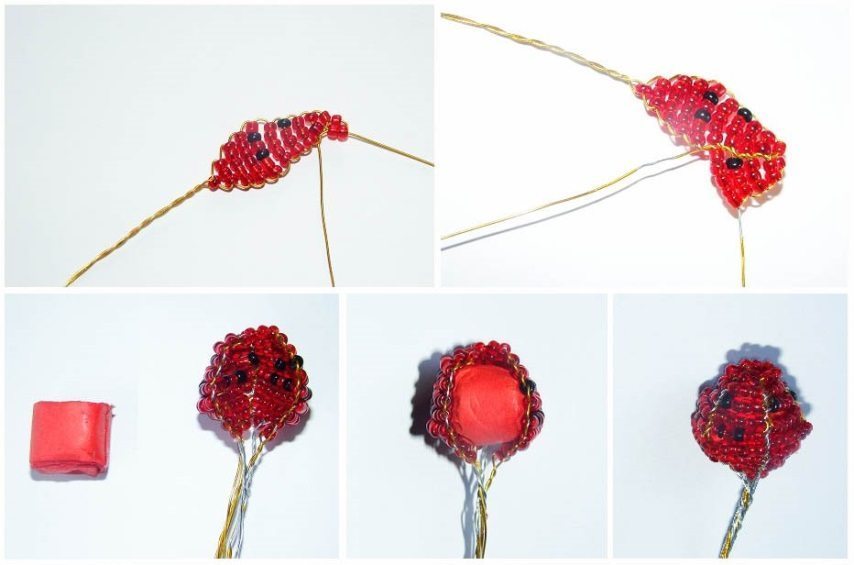 Продолжаем плести выбранным приемом. Седьмой ярус создаем из 6 красных стекляшек, восьмой – из 5, девятый – из 3, десятый – из 1 красной бусины.Концы проволоки хорошо скручиваем и продолжаем плести следующую часть клубнички аналогичным образом. Только смежные стороны частей соединяем по ходу выполнения работы боковой проволочкой.Выполнив четыре доли ягодки, из красной бумажки формируем шар и прячем его вовнутрь клубники. Делаем это для создания круглой формы изделия.Доплетаем последнюю часть ягодки по той же схеме.На следующем этапе будем плести клубничный цветок. Серединку выполним желтым, а цветок – белым бисером.Для создания серединки набираем 6 желтых стекляшек и соединяем их в колечко. Перпендикулярно выполним второй ряд из шести элементов. Тщательно скручиваем проволочку – серединка готова.Дальше создаем лепесточки. Набираем 5 стекляшек белого цвета, и соединяем их в кольцо. На второй ряд набираем 13 бусин и укладываем их вокруг первого ряда. Проволоку тщательно закручиваем. Таких лепестков 5 штук.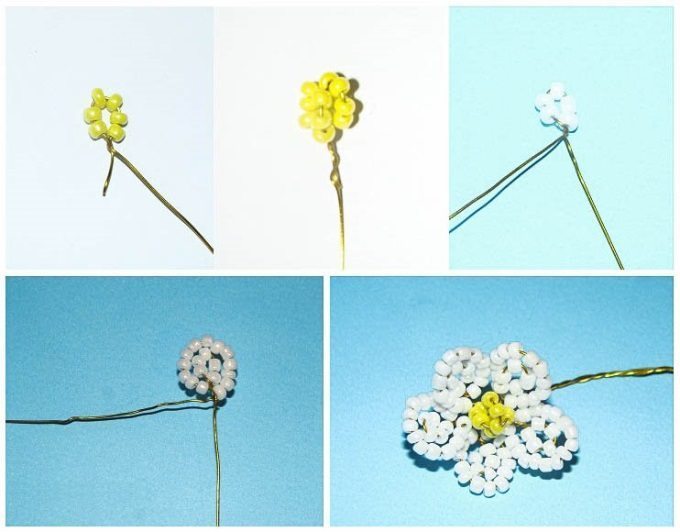 Закончив плетение пяти лепестков, скручиваем их между собой так, чтобы центральная часть была свободна. В пустое пространство помещаем подготовленную сердцевину цветочка. Все концы проволоки хорошо скручиваем в единое целое.Дальше формируем зеленые чашелистики для цветочка и ягодки.Для этого набираем 9 зеленых стекляшек и скручиваем, опять набираем такое же количество зеленых элементов и перекручиваем. Всего плетем 5 лепесточков. Закончив плетение данных мотивов, опоясываем ими готовый цветочек и ягоду. Смотрите фотоиллюстрацию, расположенную снизу. Таким образом, мы создали еще один элемент.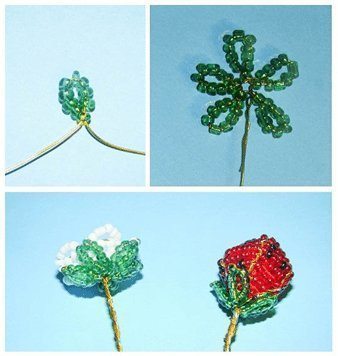 Следующим шагом будет формирование больших зеленых листьев клубничного куста. Данные фрагменты формируются с помощью техники французского плетения.Для создания листа нужно отрезать проволоку, размером 20 сантиметров и нанизать на нее зеленый бисер.Пододвигаем 10 зеленых бисеринок – это будет стержень.Делаем петельку и формируем вокруг стержня 3 пары дуг, скручивая проволочку после каждого витка вверху и внизу центральной оси.С помощью пальчиков создаем желаемую форму зеленого листочка. Для создания одной ветки нужно сплести три листа и скрутить их между собой. Для композиции нам понадобится три таких веточки.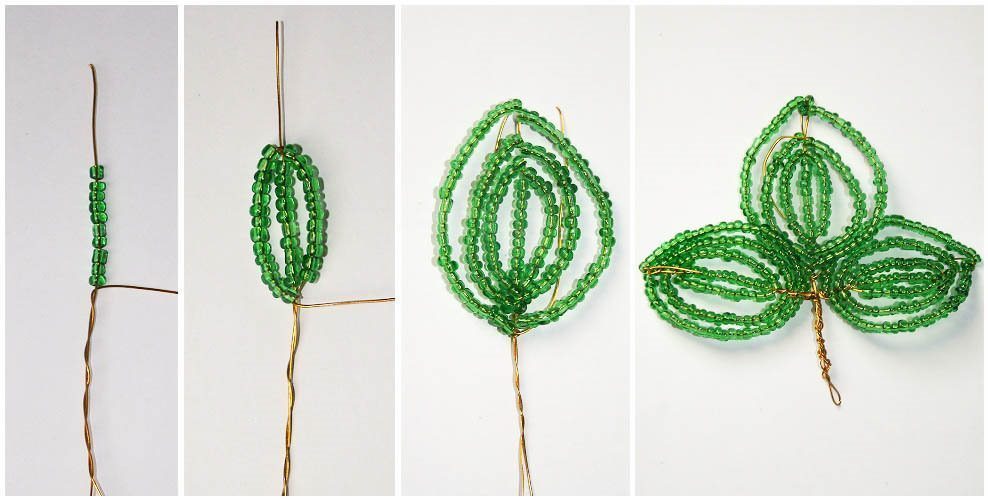 Подготовив три зеленых веточки из листьев, пять клубничек и три цветочка, составляем композицию.Перед этим каждый стебель тщательно обматывается флористической лентой, чтобы скрыть проволочку.Сборка композицииБукет собирается таким образом:Между листиками размещаются ягодки и цветочки.Все элементы букета соединяются снизу при помощи флористической ленты.Готовую композицию помещаем в подготовленный декоративный горшочек, соответственного размера. Вот и уникальная ягодно -цветочная композиция готова.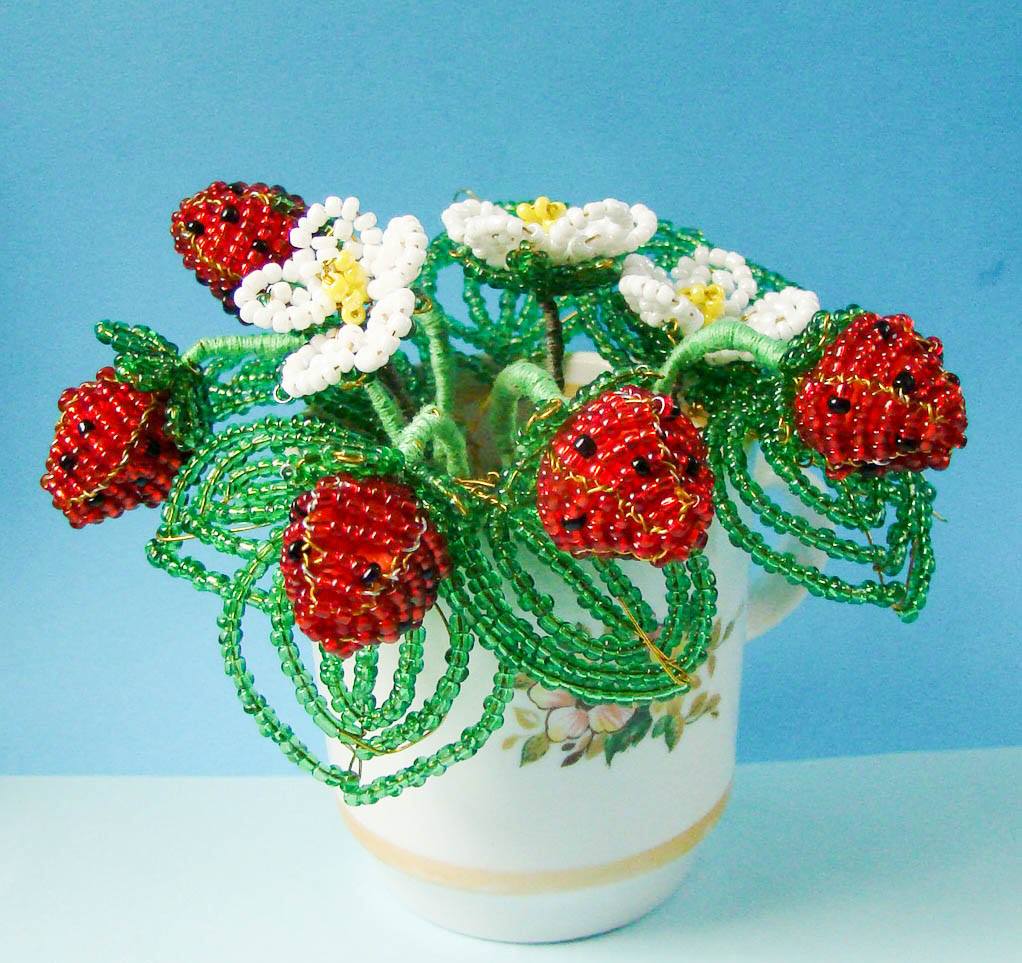 Уважаемые ребята и родители!Прошу Вас прислать фото  готовой работы в WhatsApp  в группу БИСЕРОПЛЕТЕНИЕ в срок до 21 февраля 2022г..Желаю творческих успехов!